Мастер класс по изготовлению настольной дидактической игры «Собери знак» для детей старшей, подготовительной группы.С помощью данной игры дети знакомятся с основными знаками пожарной безопасности.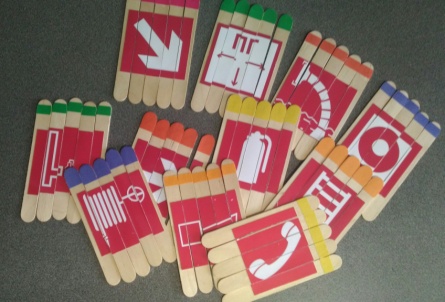 Цель игры:	формирование первоначальных знаний о знаках пожарной безопасности Задачи:закреплять умение собирать целый знак из частей  развивать мелкую  моторику рукПояснение: 	Для изготовления игры мне понадобились картинки знаков, деревянные шпатели, нож для резки бумаги, ножницы, двусторонний скотч, цветная бумага.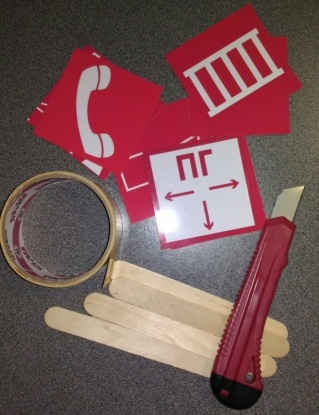 Картинки знаков я с помощью двустороннего скотча наклеила на деревянные медицинские шпатели. Затем картинки разрезала.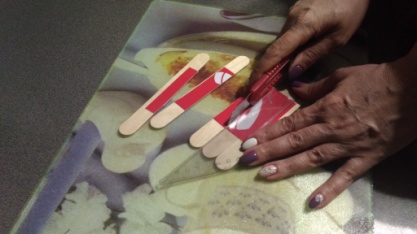 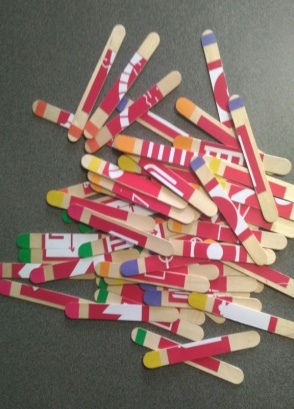 Палочки каждой картинки пометила определенным цветом, чтобы детям было легче выбрать их для нужного знака, а затем и собрать. 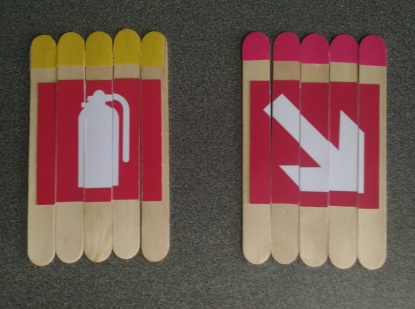 Знаки дети собирают, ориентируясь на образец. Затем, в качестве усложнения игры, образец можно не использовать.Благодарю за внимание!!!